                                WYBORY UWAGA! UWAGA! UWAGA!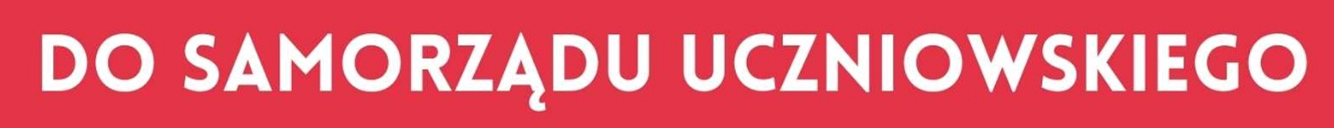 -Czy jesteś wyjątkowy?-Masz ciekawe pomysły?-Chcesz mieć wpływ na to, co dzieje się w szkole?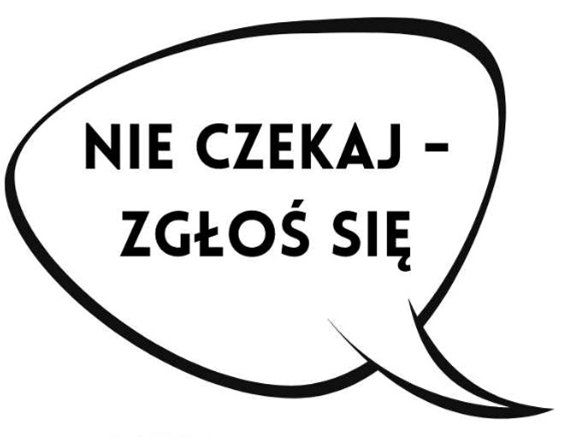 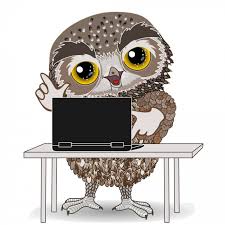 	Jak to zrobić?Krok 1. Zgłoś swoją kandydaturę do 10.października do p. Niny Grudniewskiej lub p. Marioli Frankowskiej .Krok 2. Przygotuj program wyborczy i przemyślaną kampanię wyborczą/ulotki, plakaty, itp./Krok 3. Weź udział w debacie wyborczej, która odbędzie się 20.października. WAŻNE DATY!Kampania wyborcza będzie trwała w dn. 12-20 października.Debata wyborcza odbędzie się 20.października.Wybory odbędą się 21.października.NIE przegap swojej szansy :) KANDYDUJ W WYBORACH DO SAMORZĄDU UCZNIOWSKIEGO SP 85!